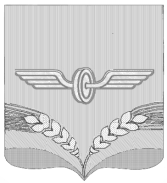 АДМИНИСТРАЦИЯ СОВЕТСКОГО РАЙОНА КУРСКОЙ ОБЛАСТИ Р А С П О Р Я Ж Е Н И Е от 09.12.2022  №  357- рп. КшенскийОб утверждении инструкции по рассмотрению  жалоб в подсистеме досудебного обжалования государственной информационной системы «Типовое облачное решение по автоматизации контрольной  (надзорной) деятельности»,  поступивших в Администрацию Советского района Курской областиВ соответствии с Руководством по работе с подсистемой досудебного обжалования (версия 2.0):1.Утвердить прилагаемую инструкцию по рассмотрению жалоб в подсистеме досудебного обжалования государственной информационной системы «Типовое облачное решение по автоматизации контрольной (надзорной) деятельности», поступивших в Администрацию Советского района Курской области.2.Контроль за выполнением  настоящего распоряжения возложить на заместителей Главы Администрации Советского района Белых С.В. и Алистратова А.Г.3.Настоящее распоряжение вступает в силу после его подписания и подлежит размещению на официальном сайте Администрации Советского района в информационно-телекоммуникационной сети «Интернет».Глава Советского  района Курской области                                                                                 В.М. Жилинков                     ПриложениеУТВЕРЖДЕНАраспоряжением Администрации Советского района Курской областиот 09.12.2022  № 357- рИнструкция по рассмотрению жалоб в подсистеме досудебного обжалования в государственной информационной системе «Типовое облачное решение по автоматизации контрольной (надзорной) деятельности», поступивших в Администрацию Советского района Курской области1. Администрация Советского района Курской области при рассмотрении жалобы использует подсистему досудебного обжалования в государственной информационной системе «Типовое облачное решение по автоматизации контрольной (надзорной) деятельности» (далее – администрация, подсистема ДО), за исключением случаев, когда рассмотрение жалобы связано со сведениями и документами, составляющими государственную или иную охраняемую законом тайну. Функциональная и организационная структура рассмотрения жалобы в подсистеме ДО с учетом ролей и предусмотренных полномочий приведена в приложении к настоящей Инструкции.Администрация обеспечивает процесс рассмотрения жалобы в подсистеме досудебного обжалования, внесение сведений о ходе рассмотрения жалоб в соответствии с руководством по работе с подсистемой досудебного обжалования.В целях недопущения нарушения сроков рассмотрения жалоб в личных кабинетах пользователей подсистемы ДО должна быть обеспечена настройка уведомлений о поступающих жалобах на электронную почту, а также настройка уведомлений в Телеграм, в соответствии с руководством пользователя по подключению, настройке и отключению уведомлений в мессенджере.Во избежание блокировки пользователей подсистемы ДО, вход в систему необходимо осуществлять один раз в месяц, даже в случае отсутствия поступивших жалоб.Специалисты, уполномоченные на рассмотрение жалоб администрации несут персональную ответственность за соблюдением рекомендованных сроков рассмотрения жалоб.2. Жалоба подлежит рассмотрению в течение пятнадцати рабочих дней со дня ее регистрации. В исключительных случаях, установленных Положением о виде контроля, срок рассмотрения жалобы может быть продлен на двадцать рабочих дней.3. В целях минимизации количества отказов в рассмотрении жалоб по причине истечения срока подачи жалоб и реализации прав контролируемых лиц на досудебное обжалование, администрация рассматривает в приоритетном порядке ходатайство о восстановлении срока подачи жалобы, исключив отказы по формальным основаниям.Срок рассмотрения ходатайства о восстановлении срока подачи жалобы не должен превышать трех рабочих дней.4. Жалоба, содержащая ходатайство о приостановлении исполнения обжалуемого решения администрации рассматривается в срок не позднее двух рабочих дней со дня регистрации жалобы.По результатам рассмотрения ходатайства администрация принимает решение:1) о приостановлении исполнения обжалуемого решения администрации;2) об отказе в приостановлении исполнения обжалуемого решения администрации.Информация о решении, принятом в отношении такого ходатайства направляется лицу, подавшему жалобу, в течение одного рабочего дня с момента принятия решения по данной жалобе.5. Рассмотрение жалобы должностным лицом, принявшим (осуществившим) обжалуемое решение и (или) действие (бездействие), является недопустимым, за исключением жалоб о продлении срока исполнения предписания.6. Жалобы на решения администрации, действия (бездействие)  должностных лиц администрации, поступающие на бумажном носителе,                 а также жалобы, поступающие с нарушением установленного порядка их подачи и (или) не относящиеся к предмету Федерального закона от 31.07.2020 № 248-ФЗ «О государственном контроле (надзоре) и муниципальном контроле в Российской Федерации», рассматриваются в порядке, предусмотренном Федеральным законом от 02.05.2006 № 59-ФЗ «О порядке рассмотрения обращений граждан Российской Федерации».7. При поступлении жалобы одновременно на решение администрации, действие (бездействие) должностных лиц администрации, предписание администрации с нарушением установленного срока для обжалования предписания (10 рабочих дней со дня его получения контролируемым лицом), рассмотрению подлежат только доводы жалобы в отношении решений, действий (бездействия), в отношении которых соблюден порядок подачи жалобы.8. Администрация вправе запросить у контролируемого лица, подавшего жалобу, дополнительную информацию и документы, относящиеся к предмету жалобы. Контролируемое лицо вправе представить запрашиваемые информацию и документы в течение пяти рабочих дней с момента направления запроса.Течение срока рассмотрения жалобы приостанавливается с момента направления запроса о представлении дополнительных информации и документов, относящихся к предмету жалобы, до момента получения их администрацией, но не более чем на пять рабочих дней с момента направления запроса.Неполучение от контролируемого лица дополнительных информации и документов, относящихся к предмету жалобы, не является основанием для отказа в рассмотрении жалобы.9. Не допускается запрашивать у контролируемого лица, подавшего жалобу, информацию и документы, которые находятся в распоряжении государственных органов, органов местного самоуправления либо подведомственных им организаций.Лицо, подавшее жалобу, до принятия итогового решения по жалобе вправе по своему усмотрению представить дополнительные материалы, относящиеся к предмету жалобы.10. Обязанность доказывания законности и обоснованности принятого решения и (или) совершенного действия (бездействия) возлагается на администрацию, решение и (или) действие (бездействие) должностного лица которого обжалуются.11. По итогам рассмотрения жалобы администрация принимает одно из следующих решений:1) оставляет жалобу без удовлетворения;2) отменяет решение администрации полностью или частично;3) отменяет решение администрации полностью и принимает новое решение;4) признает действия (бездействие) должностных лиц администрации незаконными и выносит решение по существу, в том числе об осуществлении при необходимости определенных действий.12. Решение администрации, содержащее обоснование принятого решения, срок и порядок его исполнения, автоматически размещается в личном кабинете контролируемого лица на едином портале государственных и муниципальных услуг и (или) региональном портале государственных и муниципальных услуг в срок не позднее одного рабочего дня со дня его принятия, после подписания в подсистеме досудебного обжалования.Приложение № 1к Инструкции по рассмотрению жалоб в подсистеме досудебного обжалования в государственной информационной системе «Типовое облачное решение по автоматизации контрольной (надзорной) деятельности», поступивших в Администрацию Советского района Курской областиФункциональная и организационная структурарассмотрения жалобы в подсистеме ДО с учетом ролей и предусмотренных полномочийПриложение № 2к Инструкции по рассмотрению жалоб в подсистеме досудебного обжалования в государственной информационной системе «Типовое облачное решение по автоматизации контрольной (надзорной) деятельности», поступивших в Администрацию Советского района Курской областиРаспределение ролей сотрудников, уполномоченных на рассмотрение жалоб администрацииНаименование роли в подсистеме ДО Исполняемые функцииАдминистратор1. Создание новой учетной записи пользователя подсистемы ДО с указанием его роли в рассмотрении жалоб.2. Настройка шаблонов документов.3. Настройка профиля личного кабинета администрацииРуководитель (заместитель руководителя)1. Назначение жалобы на исполнителя (переназначение жалобы на другого исполнителя) в течение одного рабочего дня со дня получения жалобы (смена исполнителя возможна, если жалоба не принята в работу ранее назначенным исполнителем).2. Принятие решения об отказе в рассмотрении жалобы в течение одного рабочего дня со дня получения проекта решения от инспектора.3. Принятие решения об удовлетворении (отказе в удовлетворении) ходатайства о приостановлении исполнения обжалуемого решения администрации в течение одного рабочего дня с момента получения проекта решения от инспектора.4. Принятие решения по ходатайству о восстановлении пропущенного срока подачи жалобы в течение одного рабочего дня с момента получения проекта решения от инспектора.5. Принятие решения о запросе дополнительной информации и (или) документов по жалобе в течение одного рабочего дня с момента получения проекта решения от инспектора.6. Принятие одного из итоговых решений по жалобе в срок, не превышающий двух рабочих дней со дня поступления проекта решения по жалобе от инспектора.7. Принятие решения о продлении срока рассмотрения жалобы в течение одного рабочего дня с момента получения проекта решения от инспектора.Инспектор (исполнитель по жалобе)1. Принятие жалобы в работу в течение одного рабочего дня с момента назначения исполнителем по жалобе.2. Работа с жалобой.2.1. Проверка жалобы:1) рассмотрение ходатайств о восстановлении пропущенного срока на подачу жалобы;2) проверка наличия оснований для отказа в рассмотрении жалобы;3) рассмотрение ходатайств о приостановлении исполнения обжалуемого решения.2.2. Подготовка, направление на согласование и подписание руководителю (заместителю руководителя) одного из следующих документов:1) проекта решения об отказе в рассмотрении жалобы (в течение четырех рабочих дней со дня регистрации жалобы);2) проекта решения об удовлетворении (отказе в удовлетворении) ходатайства о приостановлении исполнения обжалуемого решения администрации (в срок, не превышающий двух рабочих дней со дня регистрации жалобы);3) проекта решения об удовлетворении (отказе в удовлетворении) ходатайства о восстановлении пропущенного срока подачи жалобы (в срок, не превышающий двух рабочих дней с момента назначения инспектора исполнителем по жалобе).2.3. Рассмотрение жалобы.Перейти к рассмотрению жалобы необходимо в срок, не превышающий пяти рабочих дней с момента регистрации жалобы.1) подготовка проекта решения о запросе дополнительной информации и (или) документов, относящихся к предмету жалобы в любой момент времени рассмотрения жалобы (при необходимости), направление его на согласование и подписание руководителю (заместителю руководителя) администрации;2) рассмотрение жалобы по существу в срок, не превышающий десять рабочих дней с момента принятия инспектором жалобы в работу;3) подготовка проекта одного из итоговых решений по жалобе; 4) направление проекта итогового решения на согласование и подписание руководителю (заместителю руководителя) администрации в срок, не превышающий двух рабочих дней с момента рассмотрения жалобы по существу;5) направление проекта решения о продлении срока рассмотрения жалобы на согласование и подписание руководителю (заместителю руководителя) администрации в срок, не превышающий один рабочий день с момента рассмотрения жалобы по существу.№ п/пСтруктурное подразделение/территориальный органВид контроляФИОНазначенная роль1.Муниципальный земельныйАлистратов Александр Геннадьевичзаместитель руководителя2.Отдел по имущественным и земельным правоотношениям Администрации Советского района Муниципальный земельный Русакова Татьяна Владимировнаисполнитель3.Муниципальный жилищный контрольБелых Сергей Валентиновичзаместитель руководителя4.Отдел ЖКХ, строительства, архитектуры, транспорта, связи и экологииМуниципальный жилищный контрольПашкова Марина Витальевнаисполнитель5.Муниципальный контроль на автомобильном транспорте, городском наземном электрическом транспорте и в дорожном хозяйствеБелых Сергей Валентиновичзаместитель руководителя6.Отдел ЖКХ, строительства, архитектуры, транспорта, связи и экологииМуниципальный контроль на автомобильном транспорте, городском наземном электрическом транспорте и в дорожном хозяйствеПашкова Марина Витальевнаисполнитель